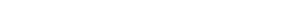 Prozess - SteckbriefProzess - SteckbriefProzess - SteckbriefProzess - SteckbriefProzess - SteckbriefProzess - SteckbriefProzess - SteckbriefProzess - SteckbriefProzess - SteckbriefProzess - SteckbriefProzess - SteckbriefProzess - SteckbriefALLGEMEINESALLGEMEINESALLGEMEINESALLGEMEINESALLGEMEINESALLGEMEINESALLGEMEINESALLGEMEINESProzessnameErstellung von MahnungenErstellung von MahnungenErstellung von MahnungenProzesseigentümerDebitorenbuchhaltungProzessanalystBuchhalterProzessversion1.0Datum29.09.2013INHALTINHALTINHALTINHALTINHALTINHALTINHALTINHALTKurzbeschreibungNach Ermittlung einer überfälligen Rechnung Prüfung des Mahnzustands und Versand von MahnungenNach Ermittlung einer überfälligen Rechnung Prüfung des Mahnzustands und Versand von MahnungenNach Ermittlung einer überfälligen Rechnung Prüfung des Mahnzustands und Versand von MahnungenProzesszielMahnung bei nicht ausgeglichener RechnungMahnung bei nicht ausgeglichener RechnungMahnung bei nicht ausgeglichener RechnungROLLENROLLENROLLENROLLENROLLENROLLENROLLENROLLENVerantw. ProzessmanagerTeamleiter der BuchhaltungTeamleiter der BuchhaltungTeamleiter der BuchhaltungProzessanwenderMitarbeiter der BuchhaltungMitarbeiter der BuchhaltungMitarbeiter der BuchhaltungProzessanwenderMitarbeiter der BuchhaltungMitarbeiter der BuchhaltungMitarbeiter der BuchhaltungZUSÄTZLICHE INFORMATIONENZUSÄTZLICHE INFORMATIONENZUSÄTZLICHE INFORMATIONENZUSÄTZLICHE INFORMATIONENZUSÄTZLICHE INFORMATIONENZUSÄTZLICHE INFORMATIONENZUSÄTZLICHE INFORMATIONENZUSÄTZLICHE INFORMATIONENProzessinputÜberfällige RechnungÜberfällige RechnungÜberfällige RechnungProzessinputÜberfällige RechnungÜberfällige RechnungÜberfällige RechnungProzessoutputMahnung wurde versandtMahnung wurde versandtMahnung wurde versandtProzessoutputMahnung wurde versandtMahnung wurde versandtMahnung wurde versandtProzessauslösendesEreignis (Start)Stichtag erreichtStichtag erreichtStichtag erreichtProzessauslösendesEreignis (Start)Stichtag erreichtStichtag erreichtStichtag erreichtGrob enthaltene ProzessteileOffene Posten nach überfälligen Rechnungen prüfen, Vorherige Mahnungen ermitteln, Mahnung verfassen, Mahnkosten anrechnen, Zahlfrist verlängern, Mahnung versendenOffene Posten nach überfälligen Rechnungen prüfen, Vorherige Mahnungen ermitteln, Mahnung verfassen, Mahnkosten anrechnen, Zahlfrist verlängern, Mahnung versendenOffene Posten nach überfälligen Rechnungen prüfen, Vorherige Mahnungen ermitteln, Mahnung verfassen, Mahnkosten anrechnen, Zahlfrist verlängern, Mahnung versendenProzesskennzahlen,MessgrößenMahnkosten, Mahnungsgrad, ZahlfristMahnkosten, Mahnungsgrad, ZahlfristMahnkosten, Mahnungsgrad, ZahlfristProzesskennzahlen,MessgrößenMahnkosten, Mahnungsgrad, ZahlfristMahnkosten, Mahnungsgrad, ZahlfristMahnkosten, Mahnungsgrad, ZahlfristProzesskennzahlen,MessgrößenMahnkosten, Mahnungsgrad, ZahlfristMahnkosten, Mahnungsgrad, ZahlfristMahnkosten, Mahnungsgrad, ZahlfristProzesskennzahlen,MessgrößenMahnkosten, Mahnungsgrad, ZahlfristMahnkosten, Mahnungsgrad, ZahlfristMahnkosten, Mahnungsgrad, ZahlfristStärkenMahnung zur Verhinderung von überfälligen offenen PostenMahnung zur Verhinderung von überfälligen offenen PostenMahnung zur Verhinderung von überfälligen offenen PostenVerbesserungspotentiale---Anforderungen---Beteiligte Organisationseinheiten / StellenPoststellePoststellePoststelleBeteiligte Organisationseinheiten / StellenPoststellePoststellePoststelleBeteiligte Organisationseinheiten / StellenPoststellePoststellePoststelleBeteiligte Organisationseinheiten / StellenPoststellePoststellePoststelleProzessartFührungsprozessKernprozess UnterstützungsprozessFührungsprozessKernprozess UnterstützungsprozessProzessartFührungsprozessKernprozess UnterstützungsprozessFührungsprozessKernprozess UnterstützungsprozessProzessartFührungsprozessKernprozess UnterstützungsprozessFührungsprozessKernprozess Unterstützungsprozess